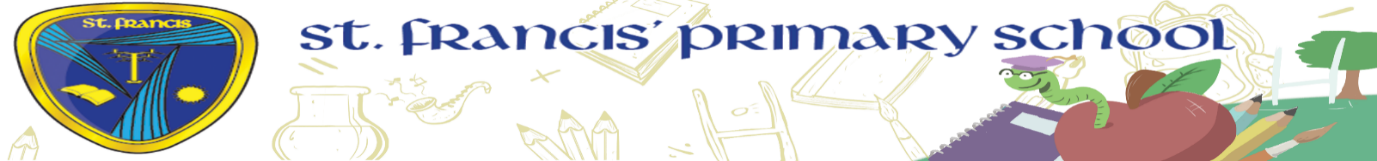 Dear Parents, Afterschool Clubs will begin WB 19th February. Please find dates attached at the end of the timetable.There will be no clubs on Fridays during this block – these days will be used for catch-up of missed sessions due to strike and school closures. Healthy Kidz will contact parents directly.  Places can be booked and paid for by following the links below. Children should come to school in their FULL SCHOOL PE KIT (McKeever’s kit or yellow polo shirt and blue shorts) on the day that they have a club. Please ensure appropriate footwear is worn and a jumper/coat is packed.    Day Club How to book and pay Location and pick up point Monday  P2 and 3 Martial Arts (2pm-3pm) P6 and 7 Girls Netball (3pm-4pm) P6 and 7 Boys Gaelic (3pm-4pm)  https://healthy-kidz.com/product/healthy-kidz-afterschools-st-francis-ps-term-2-block-2-2023-24/ Arrangements already made with Coach Emily  https://healthy-kidz.com/product/healthy-kidz-afterschools-st-francis-ps-term-2-block-2-2023-24/St Joseph’s Hall St Joseph’s Hall Football Pitch (St. Peter’s Hall if weather is poor). Tuesday P1 Sports Club P6 and 7 Girls Gaelic (3pm-4pm) Junior Choir- P3 (2pm-3pm) Senior Choir - P4, 5, 6 and 7 (3pm-4pm) https://healthy-kidz.com/product/healthy-kidz-afterschools-st-francis-ps-term-2-block-2-2023-24/ https://healthy-kidz.com/product/healthy-kidz-afterschools-st-francis-ps-term-2-block-2-2023-24/Arrangements already made with Miss Fitzsimmons  Arrangements already made with Mr Lavery  St. Peter’s Hall Football Pitch St. Joseph’s Hall St Peter’s Hall Wednesday Irish Dancing P2 and 3 Soccer (2pm-3pm) P6 and 7 Boys Soccer (3pm-4pm) Arrangements already made with Mrs Magee.  /https://healthy-kidz.com/product/healthy-kidz-afterschools-st-francis-ps-term-2-block-2-2023-24/St Joseph’s Hall Football pitch (St. Peter’s Hall if weather is poor). Football Pitch (St. Peter’s Hall if weather is poor). Thursday P2 and 3 Fun, Fitness and Games (2pm-3pm) Rang 3, P4 and 5 Boys Gaelic (3pm-4pm) P2-3 Yoga (2pm-3pm) P4-7 Yoga (3pm-4pm)  https://healthy-kidz.com/product/healthy-kidz-afterschools-st-francis-ps-term-2-block-2-2023-24/  https://healthy-kidz.com/product/healthy-kidz-afterschools-st-francis-ps-term-2-block-2-2023-24/  https://faddstudios.classforkids.io/info/566 https://faddstudios.classforkids.io/info/567St Joseph’s Hall  Football Pitch (St. Joseph’s Hall if weather is poor). St. Peter’s Hall St. Peter’s Hall  